Publicado en 28015 el 15/10/2013 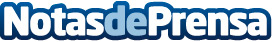 La movilidad y la ordenación urbana inseparables del aparcamientoEl actual desarrollo urbanístico está íntimamente unido al sector del aparcamiento.Datos de contacto:Alday ComunicaciónNota de prensa publicada en: https://www.notasdeprensa.es/la-movilidad-y-la-ordenacion-urbana-inseparables-del-aparcamiento Categorias: Construcción y Materiales http://www.notasdeprensa.es